- 24 Octobre 2019 –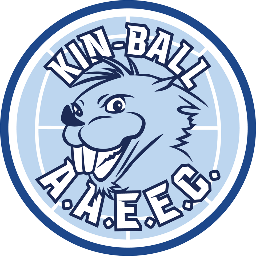 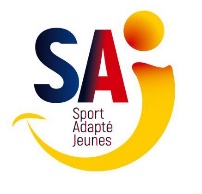 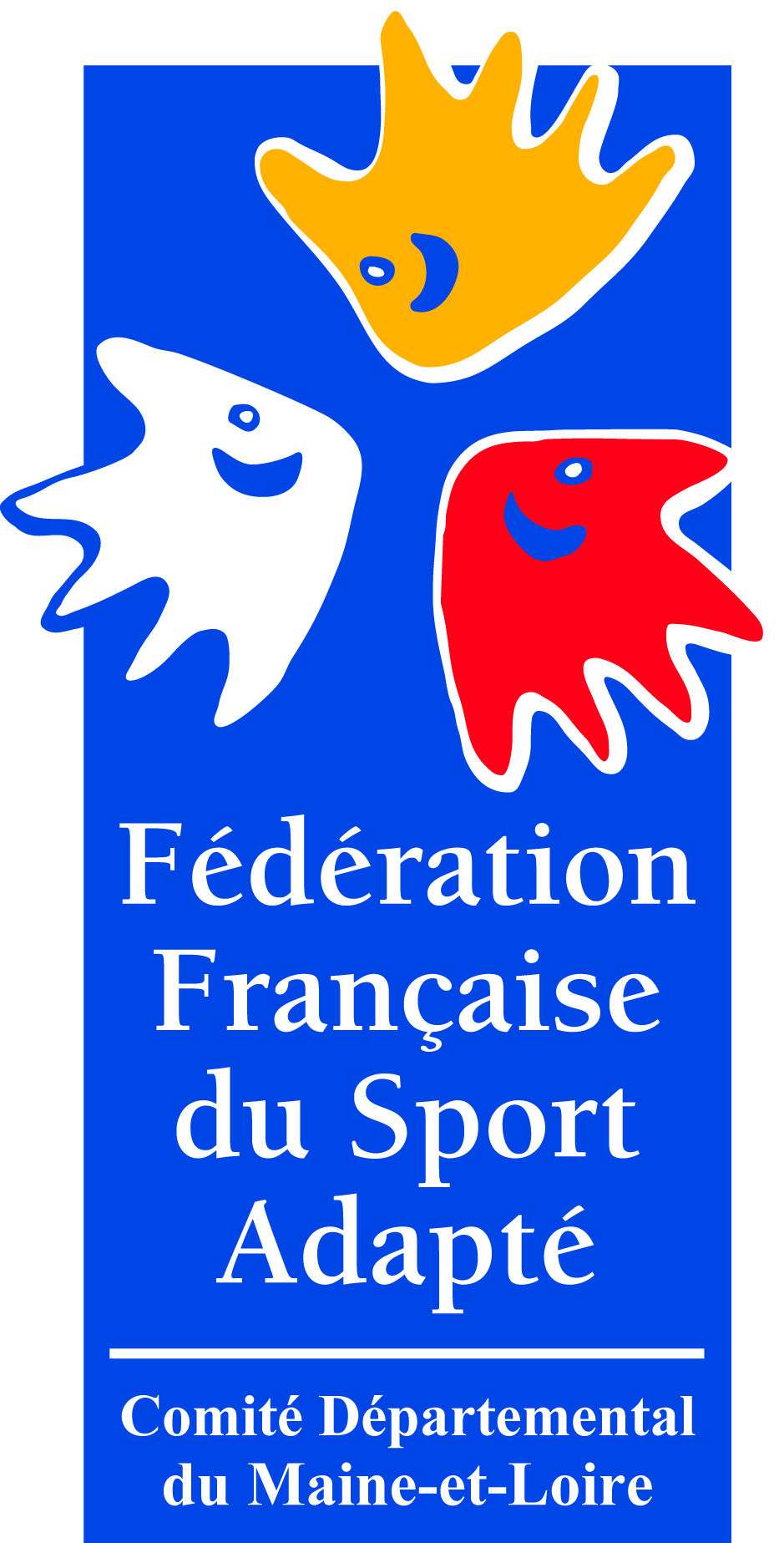 A Angers– RENCONTRE KINBALL-A l’attention des Educateurs Sportifs des Etablissements Spécialisés de Maine et Loire,A l’attention des enseignants des ULIS de Maine et Loire,Madame, Monsieur, Le Comité Départemental de Sport Adapté et l’AAEEC Kinball , vous proposent une RENCONTRE SPORT ADAPTE JEUNES à destination des jeunes de 10-20 ans.Celle-ci se déroulera le 24 Octobre 2019 de 10h à 15h, salle Annexe Athlétis (Avenue de l’Europe) aux Ponts de Cé.Cette journée se déroule dans le cadre de la Coupe du Monde de Kinball qui se déroule du 28 octobre au 2 novembre 2019 aux Ponts de Cé.La journée se déroulera en 2 temps : ateliers le matin, temps de rencontres l’après-midi.Vous trouverez ci-joint la fiche d’inscription à nous retourner pour le 14 Octobre 2019.Pour cette journée vous devez prévoir votre pique-nique et boissons, ainsi qu’une tenue de sport adaptée à l’activité. Adèle HERAULT du Comité de Sport Adapté reste à votre disposition pour toutes informations complémentaires.Veuillez agréer Madame, Monsieur, nos sincères salutations.Claude SAVARIS 					Référent sco ?	Président du CD Sport Adapté				fonction ?REGLEMENT DES MATCHS  Joueurs (nombre et équipement) :Equipe de 7 personnes maximum – mixité possible – 4 joueurs sur le terrain Remplacement illimité pendant le match aux moments des arrêts de jeuMaillot  / short Terrain : ½ terrain de handballBallon spécifique à l’activitéDéroulement des matchs : règlement championnat de France juniors : 2 périodes de 7 minutes– temps non décomptéRappel des lois de jeu : fair-play et coopération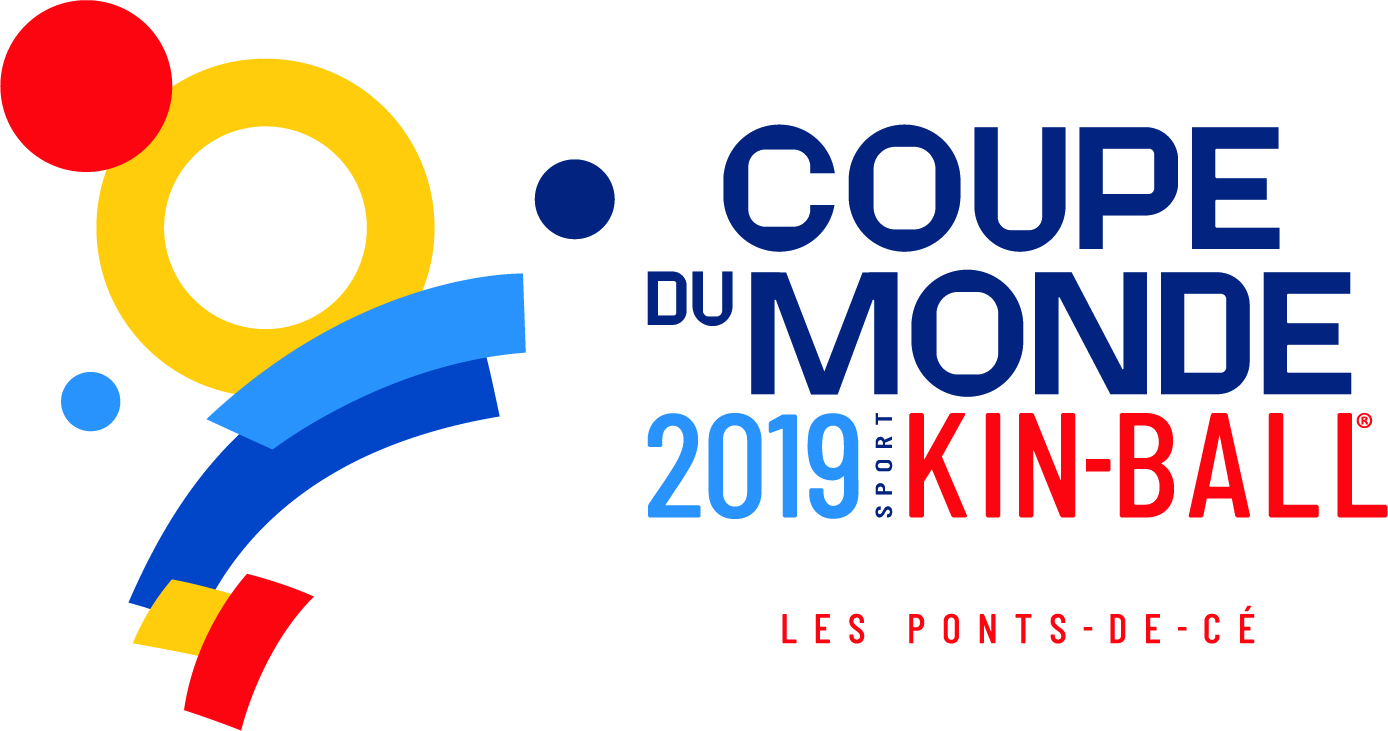 Ecrire entre les crochets jaunesRENCONTRE : KINBALL				DATE : 24 Octobre 2019 Challenge Régional	    Rencontre CDSA 49      USEP/ UNSS	Autres rencontres  Établissement :     Personne référente :    Adresse :         	Tél :     Mail :           L’établissement a un « forfait licence développement »  oui 	 nonFiche à retourner avant le 14 Octobre 2019 au :Comité Départemental Sport Adapté du Maine et LoireMaison Départementale des Sports7 rue Pierre de Coubertin BP 43527 49136 LES PONTS-DE-CÉcdsportadapte49@orange.fr Nom/PrénomSexeDate de NaissanceLicence FFSA  F   M Licence annuelle    Licence d’un jour  F   M Licence annuelle    Licence d’un jour  F   M Licence annuelle    Licence d’un jour  F   M Licence annuelle    Licence d’un jour  F   M Licence annuelle    Licence d’un jour  F   M Licence annuelle    Licence d’un jour  F   M Licence annuelle    Licence d’un jour  F   M Licence annuelle    Licence d’un jour  F   M Licence annuelle    Licence d’un jour  F   M Licence annuelle    Licence d’un jour